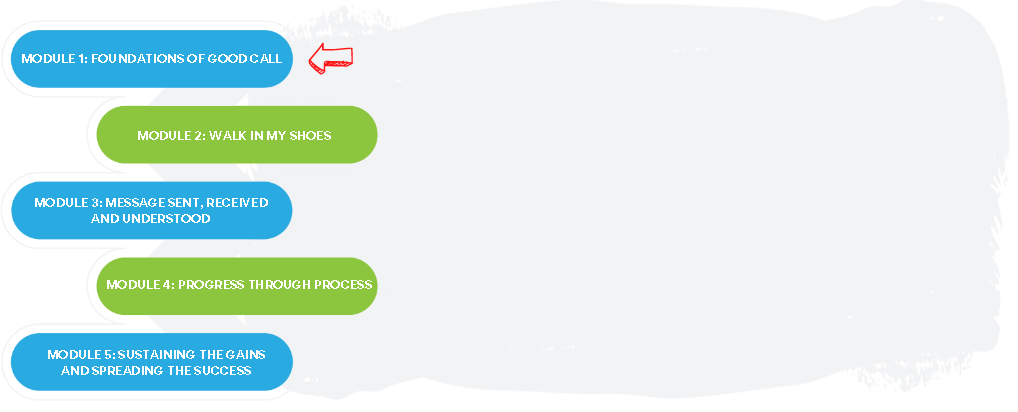 One thing that stood out for us:(If you’re stumped, pick out something from the learning objectives or go back to the videos and go from there!) What we did as a team:  (Share your team vision or your common values!)What our team wants everyone else on this (unit/clinic/floor) to know: Ways we will communicate this update:(Think of where information is already shared. Binder? Notice board? Email? Huddle? Nursing station?)